Birchde Mai à Juin  2021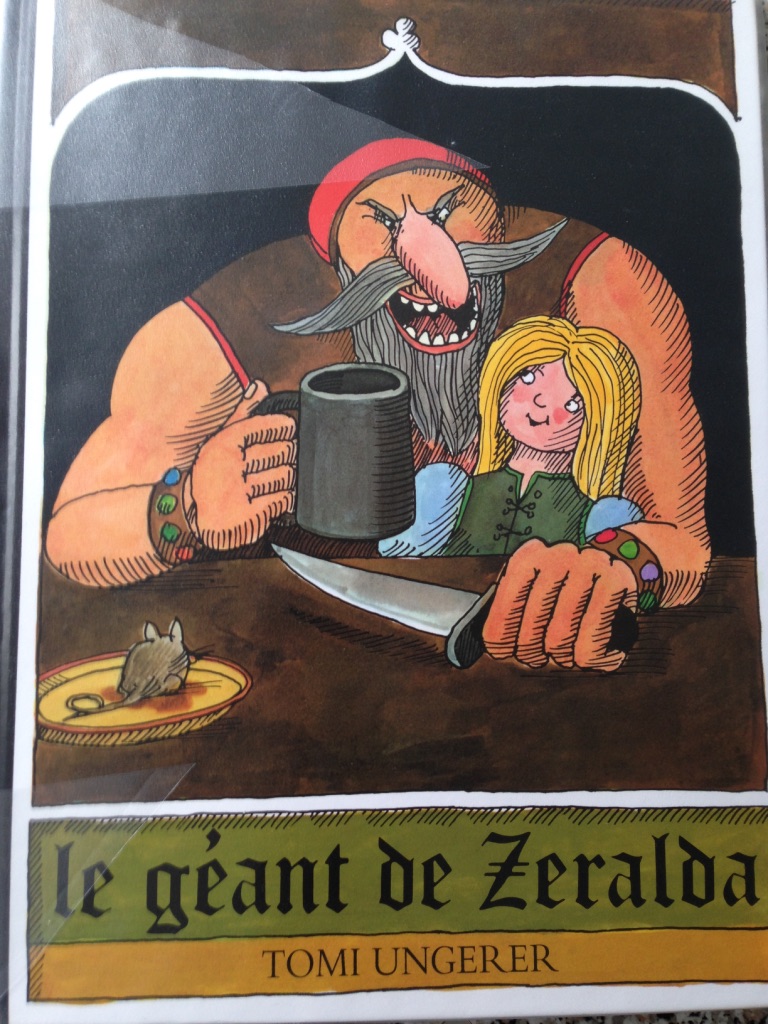 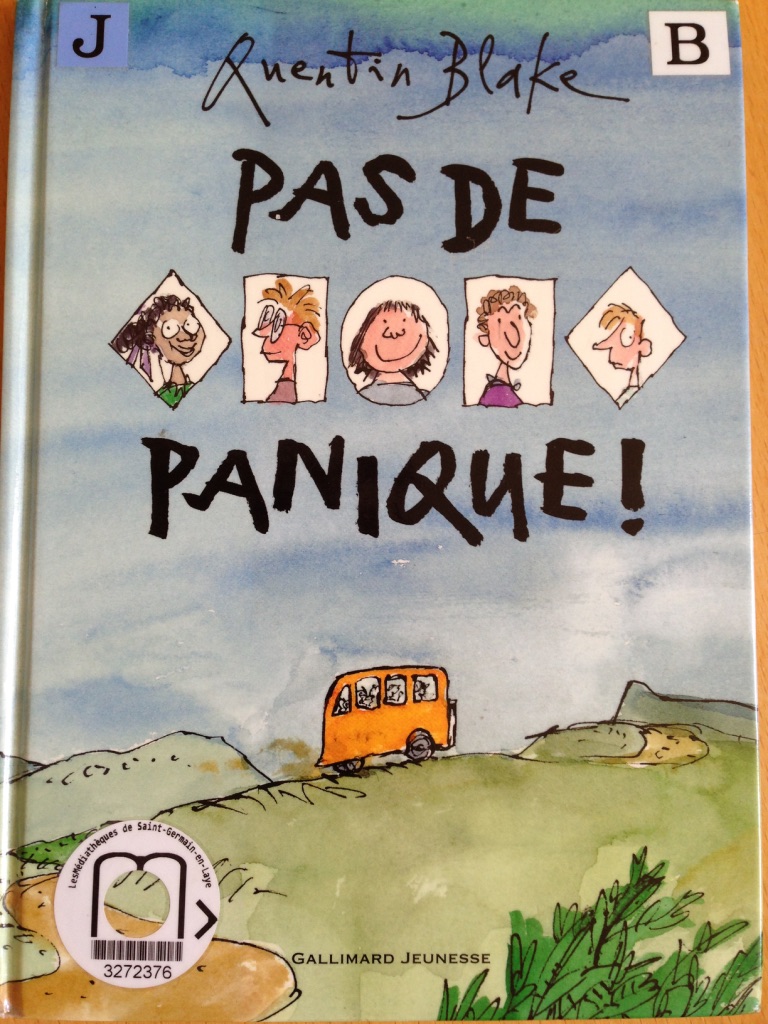 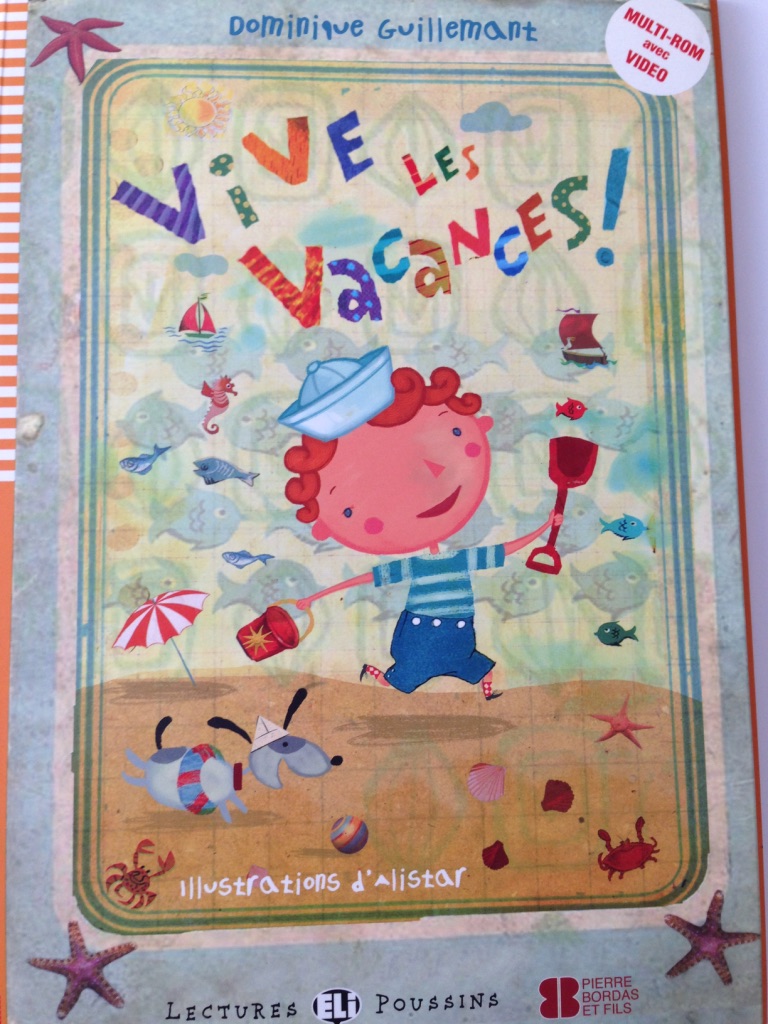 . L’alimentation 	  . Les vacances      	. Fête des mère et pères. Pêche,pomme, poire	. Les marchés de l’étéLe géant de Zéralda – Le petit déjeuner de la famille souris – Pas de panique – Vive les vacancesPrésentation quotidienne du calendrier :Savoir dire une date : jour, quantième, mois, annéeSavoir nommer la saison, présenter la météo Savoir exprimer son humeur du jour (être triste, content…), dire ce que l’on aimerait faire (j’aimerais …)Apprentissage des bases de l’écriture et de la lecture : Des lettres, des sons et des mots :Travail sur les thèmes de l’alimentation à travers des exercices écrits et des jeux éducatifs visant à faire des phrases liées au thème. Travail sur les nombres à travers le loto des nombres (jusqu’à 30) Carte pour la fête des Mères et PèresChanson : Pêche, pomme, poire et Poésie : Les marchés de l’été (enregistrement)Thèmes :Chansons et poésiesLectures- VidéosActivités et Objectifs